CHECK LIST PARA DESIGNAÇÃO DE DIRETOR DE ESCOLAINTERESSADO:                                                                                RG:                             Para designação será necessário à apresentação dos seguintes documentos: LC 1374/2022 – ANEXO VSer Professor de Ensino Fundamental e Médio. Professor Educação Básica I, Professor Educação Básica II ou Professor II.(  ) Termo de anuência assinado pelo superior imediato.(  ) Documentação de escolaridade:Histórico escolar acompanhado de um dos documentos abaixo:-Diploma, devidamente registrado, de Licenciatura Plena, ou;-3 (três) anos de experiência de docência e conhecimentos de gestão escolar. (anexar declaração)(  ) 01 (uma) via da Portaria de Designação;(  ) Declaração de acúmulo (não podendo acumular na mesma unidade escolar que será designado, devendo constar essa informação na declaração);(  ) Declaração de não ter sofrido penalidades nos últimos 5 (cinco) anos, contados da data de início de exercício na função;(  ) Declaração de 3 (cinco) anos de experiência no em docência e conhecimentos em gestão escolar;(  ) Declaração de parentesco, em cumprimento à Súmula Vinculante nº 13 – STJ.**Assinatura e Carimbo do responsável pela conferência e recebimento dos documentos:Data ____/_____/______                             ___________________________________GOVERNO DO ESTADO DE SÃO PAULOSECRETARIA DE ESTADO DA EDUCAÇÃODIRETORIA DE ENSINO - REGIÃO SÃO ROQUEEE      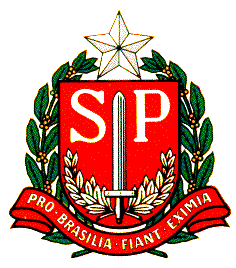 